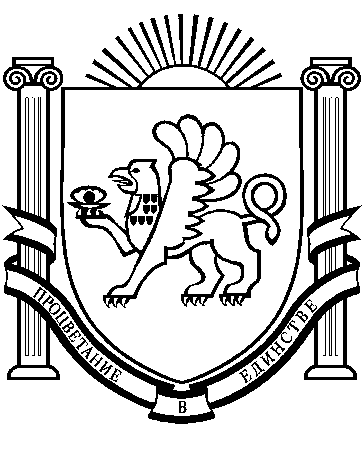 РЕСПУБЛИКА    КРЫМ                                                                                  РАЗДОЛЬНЕНСКИЙ    РАЙОН                                                                                              БОТАНИЧЕСКИЙ   СЕЛЬСКИЙ    СОВЕТ50 - е заседание 1 созыва30 декабря 2016 года                            с.Ботаническое                            №  528                 О внесении изменений в состав комиссии по установлению стажа муниципальной службы муниципальным служащим администрации Ботанического сельского поселения  В связи с кадровыми изменениями в администрации Ботанического сельского поселения, Ботанический сельский советРЕШИЛ: 1.  Внести  изменения   в состав   по установлению стажа муниципальной службы муниципальным служащим администрации Ботанического сельского поселения, утвержденный решением  Ботанического сельского совета 1 созыва № 384 от 28.07.2016 года , изложив его в прилагаемой редакции (приложение) 2.Разместить настоящее решение на информационных стендах и на официальном сайте Ботанического сельского поселения. Председатель Ботанического    сельского совета                                                         		 М.А.ВласевскаяПриложение                                                                                                                                                                                          к решению 50 заседания  Ботанического сельскогосовета 1 созыва                                    от 30 декабря  2016 г   № 528СОСТАВ 
комиссии по установлению стажа муниципальной службымуниципальным служащим   администрации Ботанического  сельского поселенияВласевская М.А.-  председатель комиссии, глава администрации Ботанического сельского       поселения;Члены комиссии:Кондратенко Т.Е.- заместитель главы администрации Ботанического сельского поселения.Шевченко О.А.- директор МКУ «УОДОМС муниципального образования Ботаническое сельское поселение Раздольненского района Республики Крым».Семенюк В.С.– заведующий сектором финансов, бухгалтерского учета  и муниципальным услугам.Фрик Н.Б. - специалист 1 категории по муниципальным услугам администрации Ботанического сельского поселения.